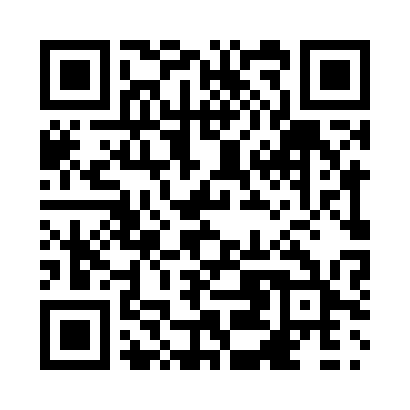 Prayer times for Seal Rocks, Newfoundland and Labrador, CanadaMon 1 Jul 2024 - Wed 31 Jul 2024High Latitude Method: Angle Based RulePrayer Calculation Method: Islamic Society of North AmericaAsar Calculation Method: HanafiPrayer times provided by https://www.salahtimes.comDateDayFajrSunriseDhuhrAsrMaghribIsha1Mon3:275:271:286:579:2911:282Tue3:285:281:286:579:2811:283Wed3:285:281:286:579:2811:284Thu3:295:291:286:579:2811:285Fri3:295:301:296:579:2711:286Sat3:305:301:296:569:2711:287Sun3:305:311:296:569:2611:288Mon3:315:321:296:569:2611:279Tue3:315:331:296:569:2511:2710Wed3:325:341:296:569:2411:2711Thu3:325:351:306:559:2411:2712Fri3:335:361:306:559:2311:2613Sat3:335:371:306:549:2211:2614Sun3:345:381:306:549:2111:2515Mon3:345:391:306:549:2111:2516Tue3:355:401:306:539:2011:2517Wed3:365:411:306:539:1911:2318Thu3:385:421:306:529:1811:2119Fri3:405:431:306:529:1711:1920Sat3:425:441:306:519:1611:1721Sun3:445:461:306:519:1511:1522Mon3:465:471:306:509:1311:1323Tue3:485:481:306:499:1211:1124Wed3:515:491:306:499:1111:0925Thu3:535:501:306:489:1011:0726Fri3:555:521:306:479:0911:0527Sat3:575:531:306:469:0711:0328Sun3:595:541:306:469:0611:0029Mon4:015:561:306:459:0510:5830Tue4:035:571:306:449:0310:5631Wed4:065:581:306:439:0210:54